OFFERTA ECONOMICAAllegato B) al bando di gara per la LOCAZIONE DELL’IMMOBILE COMUNALE denominato “Centro Polivalente – ricreativo” DI PIAZZA TORINO – SOMMARIVA PERNO.Rif. ……. P.A.Il sottoscritto/a ________________________________________________________________ per proprio conto o quale legale rappresentante delladitta_________________________________________________________________________ C.F. _______________________________ P.IVA ____________________________________.OFFREIL RIALZO UNICO E PERCENTUALE_____________________________,____% (in cifre)____________________________________________________ (in lettere);a valere sul canone posto a base di gara così strutturato:Data _____________________			Firma  ________________________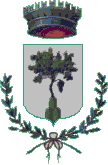 PROVINCIA DI CUNEOPiazza Marconi,8 - C.A.P. 12040 – 0172.46021 FAX 0172.46658E-MAIL  comunesommarivapcert@pec.it primi 9 anni> 9 anniCanone annuo a base di gara(soggetto a rivalutazione ISTAT)3.840,00 €7.680,00 €